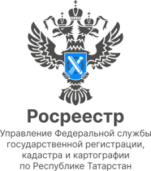 23.09.2023АнонсВ Татарстане состоится горячая линия по вопросам государственного земельного надзора24 августа с 14:00 до 17:00 Росреестр Татарстана ответит на вопросы, связанные с государственным земельным надзором. Мероприятие приурочено к 15-летию Росреестра и будет одновременно проходить во всех регионах страны.Позвонив на горячую линию, граждане, а также представители бизнеса могут  узнать:- Что делать, если сосед занял часть вашего земельного участка?- Можно ли построить магазин на земельном участке, предназначенном для индивидуального жилищного строительства?- Можно ли увеличить свой земельный участок?- До какого срока действует мораторий на проведение контрольно-надзорных мероприятий? Эти и другие вопросы татарстанцы смогут задать по телефону 8 (843) 255-25-71. Номера телефонов специалистов в районах республики можно узнать на нашем сайте в разделе «Обращения граждан» - «Горячие линии».Звоните и задавайте свои вопросы! Ответы на наиболее популярные будут размещены на официальных ресурсах ведомства. Контакты для СМИПресс-служба Росреестра Татарстана 255-25-80 – Галиуллина Галинаhttps://rosreestr.tatarstan.ruhttps://vk.com/rosreestr16                       https://t.me/rosreestr_tatarstan